В данном коммерческом предложении предлагаем Вам ознакомиться с нашей продукцией – зацепами для скалодромов. Определение фактуры, форм, места крепления, усовершенствование шайб ведется совместно с ведущими скалолазами страны.Стоимость 1 кг зацепок составляет 220 000 сум;Стоимость 1 кг зацепок с усиленной шайбой составляет 230 000 сум;Название набораВес набора, кгКоличество зацепок в наборе, штРазмеры, смКамни1,56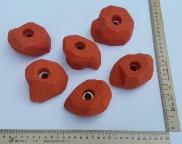 Детские2,157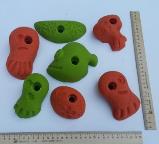 Луна1,656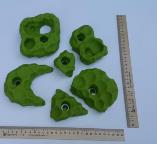 Ракушки3,37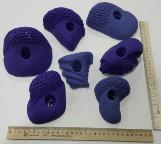 Слик1,66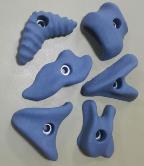 Мираж3,821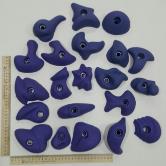 XXL2,13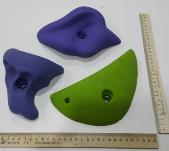 Олд скул3,014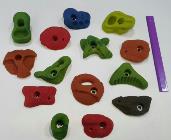 Комплект зацепок на скоростную трассу длиной 68,220 больших, 11 малых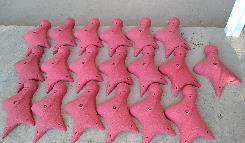 Комплект зацепок на скоростную трассу длиной 41,212 больших, 8 малых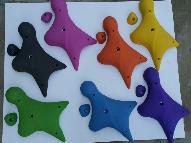 